Corporate Services/Operations MANAGERLead and promote a strong internal service culture, ensuring a service delivery approach that is responsive to the operational and strategic needs of the organisation.Recruit, induct and manage administration and management employees (excluding the CEO)Maximise the organisation’s ability to achieve its strategic goals with a focus on enabling a professional, achievement-focused organisation.Prepare, develop and vary all Employee contracts and job descriptionsOversee the management of staff levels, salaries and hours in-line with organisational budget and contractual (funding) requirementsEnsure staff have continued access to professional development Confirm all employees and contractors are engaged and managed in-line with NES, Modern Award and FairWork standardsOversee the creation and implementation of succession plansReview and respond to risk through ongoing maintenance of the Risk Management register Review, develop and implement organisational Policies and Procedures that ensure best practice Develop suitable resources that support efficient administration and HR proceduresProvide advice or serve as primary point of contact when there are issues related to client complaints, serious accidents or mishapsMaintain and apply a strong understanding of employment and workplace and sector legislation Ensure compliance with WWVP federal and state legislationEnsure that innovative, cost effective, best practices that are sustainable are applied to all process and actionsEnsure compliance with all funding guidelines and agreements Assistance to the CEO in the preparation of organisational reports as required.Prepare succinct and timely performance reports to Garnduwa Directors and funding partnersPrepare, review and negotiate all contracts and agreements to which Garnduwa is a partyAssist in the negotiation and preparation of MOU’s, Partnership and Grant agreements.  Maintain organisational compliance with the CATSI Act 2006 (ORIC)Ensure appropriate Insurance schedules are maintainedReview, refresh and implement initiatives of the Business PlanEnsure compliance with the organisations Integrated Business Planning CycleACNC and ATODevelop and Manage organisational budget: Forecast requirements; prepare and manage the annual budget; schedule expenditures; analyse variances; initiating corrective actions in consultation with the CEO and Program ManagersWork with Accountant and Auditor to ensure budget and accounting standards are upheld.Ensure continued maintenance of organisations DGR and PBI status.Oversee the management of the Asset Register Review and approve all operational invoicesReview and Approve payroll submissionsInitiate and/or approve the submission of all grants and tenders.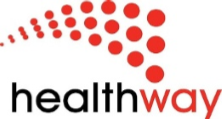 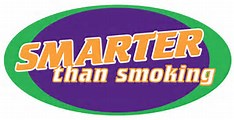 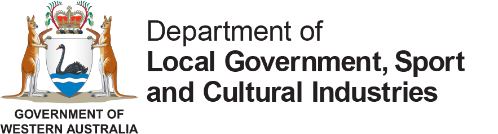 Garnduwa Amboorny WirnanAboriginal CorporationABN: 17 282 018 325Head Office: 2/23 Coghlan Street, Broome WA 6725Postal Address: PO Box 1321, Broome WA 6725Tel: (08) 9195 5751 Fax: (08) 9192 2436W: www.garnduwa.com.au 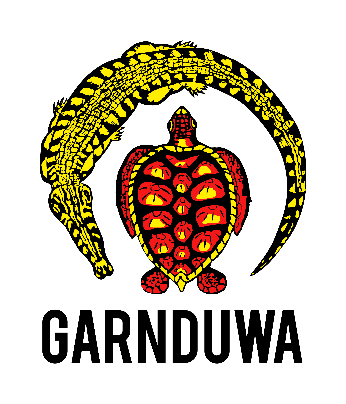 